PROGRAMMAZIONE DISCIPLINARE PER COMPETENZE E   PROGRAMMAZIONE DELLE ATTIVITA’ DIDATTICHE IN DDIANNO SCOLASTICO  2021/2022   CLASSE_______        SEZIONE__________INDIRIZZO_________________________________________________________________________DISCIPLINA________________________________________________________________________DOCENTE_________________________________________________________________________QUADRO ORARIO (numero di ore settimanali nella classe)__________FONTI DI RILEVAZIONE DEI DATI:tecniche di osservazione colloqui con gli alunnicolloqui con le famiglietest di ingressoGrazie all’attività didattica svolta in questi primi mesi di vita scolastica, è possibile suddividere la classe in tre fasce di livelloI Fascia: Alunni che presentano ottime basi cognitive ed un ritmo di apprendimento rapido (allievi che evidenziano pieno possesso dei prerequisiti). In questa fascia sono inseriti ________  alunni.II Fascia: Alunni che presentano una preparazione sufficiente o buono, un ritmo di apprendimento adeguato (allievi che evidenziano possesso dei prerequisiti). In questa fascia sono inseriti ________alunni.III Fascia: Alunni che presentano una preparazione non del tutto sufficiente o insufficiente, un ritmo di apprendimento lento o una volontà di applicazione alquanto debole o quasi del tutto assente (allievi che evidenziano parziale possesso dei prerequisiti). In questa fascia sono inseriti ________ alunni.LA DISCIPLINA CONCORRE ALLE SEGUENTI COMPETENZE DI CITTADINANZA  ( scegliere in base alla propria disciplina)ASSE CULTURALE:  COMPETENZE PROFESSIONALI Gli obiettivi, da raggiungere sotto diretta e continua supervisione, sono i seguenti:Nell’eventualità di periodi scolastici IN DDITIPOLOGIE DI PROVE DI VERIFICA METODOLOGIE e STRUMENTI da utilizzare IN DDICondivisione dei materiali per lo studioVideolezioniSi utilizzeranno le griglie di valutazione delle discipline contenute nel PTOF.La valutazione finale terrà conto: dell’andamento dei risultati nelle prove orali, scritte e/o pratiche   (non della semplice media aritmetica); del raggiungimento degli obiettivi prefissati (in termini di conoscenze, competenze, capacità);il possesso dei linguaggi specifici;del metodo di studio conseguito;della partecipazione alle attività didattiche curriculari, extracurriculari, di recupero e di approfondimento; dell’interesse e dell’impegno dimostrati; del confronto tra la situazione iniziale e quella finale; dell’intero processo di apprendimento nell’arco dell’anno;della crescita personale raggiunta attraverso il perseguimento degli obiettivi didattici ed educativi programmati dal C.d.C. (capacità di rispettare le regole, di collaborare, di comunicare, di studio e organizzazione, impegno e assunzione di responsabilità, di frequenza assidua, interesse e impegno nella partecipazione al dialogo educativo);l’impegno nelle manifestazioni e nelle attività extracurriculari;Per il voto di comportamento si rimanda alla griglia allegataUdA interdisciplinare concordata con il c.d.c e il dipartimento di riferimento (titolo): _______(Riportare solo  l’UDA riferita al proprio anno di corso )Le UDA   per l’anno scolastico in corso sono :per le classi PRIME : In laboratorio sicuri precisi e da protagonistiper le classi SECONDE: Siete invitati alla mia tavolaper le classi TERZE: Tradizioni e tipicità , la tradizione regionaleper le classi QUARTE: La cucina regionale italiana       Data                                                                                                                            Firma del Docente Allegati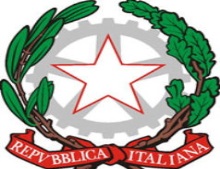 Istituto Professionale di Stato per i Servizi Alberghieri e della Ristorazione“Giovanni Marchitelli”Via Roma, 22/bis  -   66047  VILLA SANTA MARIA (CH)  -  C.F. 81001840693Centralino 0872.944422 - Fax 0872-940561CHRH01000N@istruzione.it – CHRH01000N@pec.istruzione.it – www.istitutoalberghierovillasantamaria.edu.it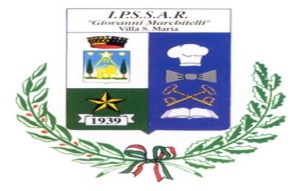 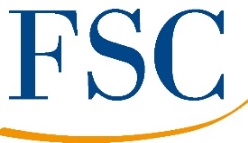 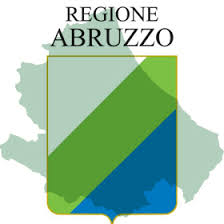 ANALISI DELLA SITUAZIONE DI PARTENZA- METODOLOGIE DIDATTICHE- VALUTAZIONEstudenti iscrittimaschifemminediversamente abili (H)ripetentiDSA/BESClima della classeClima della classeLivello cognitivo globale di ingressoLivello cognitivo globale di ingressoSvolgimento del programma precedenteSvolgimento del programma precedenteproblematicoaltoincompletoaccettabilemedio-altoregolarebuonomedioanticipatoottimomedio-bassobassoinsufficientePROFILO INIZIALE DELLA CLASSEPartecipazionePartecipazioneImpegnoImpegnoMetodo di studioMetodo di studiocostruttivanotevoleAutonomo/criticoattivasoddisfacenteEfficace/organizzatorecettivaaccettabilePoco organizzatocontinuadiscontinuoripetitivodiscontinuadebolemnemonicodispersivascarso/molto scarsodispersivaopportunisticanullodisorganizzatodi disturboQUADRO DEGLI OBIETTIVI DI COMPETENZAC1: Imparare ad imparare C2: ProgettareC3: ComunicareC4: Collaborare e partecipareC5: Agire in modo autonomo e responsabileC6: Risolvere problemi  C7: Individuare collegamenti e relazioniC8: Acquisire e interpretare le informazioni1. ASSE DEI LINGUAGGIL1. Padroneggiare gli strumenti espressivi ed argomentativi indispensabili per gestire l’interazione comunicativa verbale in vari contesti.L2. Leggere, comprendere ed interpretare testi scritti di vario tipo.L3. Produrre testi di vario tipo in relazione ai differenti scopi comunicativi.L4. Utilizzare la lingua inglese per i principali scopi comunicativi ed operativi.L5. Utilizzare gli strumenti fondamentali per una fruizione consapevole del patrimonio artistico e letterario.L6. Utilizzare e produrre testi multimediali.2. ASSE MATEMATICOM1. Utilizzare le tecniche e le procedure del calcolo aritmetico ed algebrico in contesti reali rappresentandole anche sotto forma grafica.M2. Rappresentare ed analizzare figure geometriche del piano e dello spazio individuando invarianti e relazioni.M3. Individuare le strategie appropriate per le soluzioni dei problemi.M4. Analizzare dati e interpretarli sviluppando deduzioni e ragionamenti sugli stessi anche con l’ausilio di rappresentazioni grafiche , usando consapevolmente gli strumenti di calcolo e le potenzialità offerte da applicazioni specifiche di tipo informatico 3. ASSE SCIENTIFICO-TECNOLOGICOST1. Osservare, descrivere ed analizzare fenomeni appartenenti alla realtà naturale e artificiale e riconoscere nelle sue varie forme i concetti di sistema e di complessità.ST2. Analizzare qualitativamente e quantitativamente fenomeni legati alle trasformazioni di energia a partire dall’esperienza.ST3. Essere consapevole delle potenzialità delle tecnologie rispetto al contesto culturale e sociale in cui vengono applicate.ST4. Saper scegliere e usare le principali funzioni delle tecnologie dell’ informazione e della comunicazione per le proprie attività di comunicazione ed elaborazione.ASSE STORICO-SOCIALESS1. Comprendere il cambiamento e la diversità dei tempi storici in una dimensione diacronica attraverso il confronto fra epoche e in una dimensione sincronica attraverso il confronto fra aree geografiche e culturali.SS2. Collocare l’esperienza personale in un sistema di regole fondato sul reciproco riconoscimento dei diritti garantiti dalla Costituzione, a tutela della persona, della collettività e dell’ambiente.SS3. Riconoscere le caratteristiche essenziali del sistema socio-economico per orientarsi nel tessuto produttivo del proprio territorio.Competenze disciplinari del  Biennio/Triennio Obiettivi generali di competenza della disciplina, con riferimento al curricolo di disciplina   definito all’interno dei Gruppi Disciplinari e dei dipartimenti. Competenze per assi (come specificato nella programmazione di classe).(indicare le competenze in base alla tabella indicata)Competenze disciplinari del  Biennio/Triennio Obiettivi generali di competenza della disciplina, con riferimento al curricolo di disciplina   definito all’interno dei Gruppi Disciplinari e dei dipartimenti. Competenze per assi (come specificato nella programmazione di classe).(indicare le competenze in base alla tabella indicata)Competenze disciplinari del  Biennio/Triennio Obiettivi generali di competenza della disciplina, con riferimento al curricolo di disciplina   definito all’interno dei Gruppi Disciplinari e dei dipartimenti. Competenze per assi (come specificato nella programmazione di classe).(indicare le competenze in base alla tabella indicata)Competenze disciplinari del  Biennio/Triennio Obiettivi generali di competenza della disciplina, con riferimento al curricolo di disciplina   definito all’interno dei Gruppi Disciplinari e dei dipartimenti. Competenze per assi (come specificato nella programmazione di classe).(indicare le competenze in base alla tabella indicata)Competenze disciplinari del  Biennio/Triennio Obiettivi generali di competenza della disciplina, con riferimento al curricolo di disciplina   definito all’interno dei Gruppi Disciplinari e dei dipartimenti. Competenze per assi (come specificato nella programmazione di classe).(indicare le competenze in base alla tabella indicata)Competenze disciplinari del  Biennio/Triennio Obiettivi generali di competenza della disciplina, con riferimento al curricolo di disciplina   definito all’interno dei Gruppi Disciplinari e dei dipartimenti. Competenze per assi (come specificato nella programmazione di classe).(indicare le competenze in base alla tabella indicata)Competenze disciplinari del  Biennio/Triennio Obiettivi generali di competenza della disciplina, con riferimento al curricolo di disciplina   definito all’interno dei Gruppi Disciplinari e dei dipartimenti. Competenze per assi (come specificato nella programmazione di classe).(indicare le competenze in base alla tabella indicata)Competenze disciplinari del  Biennio/Triennio Obiettivi generali di competenza della disciplina, con riferimento al curricolo di disciplina   definito all’interno dei Gruppi Disciplinari e dei dipartimenti. Competenze per assi (come specificato nella programmazione di classe).(indicare le competenze in base alla tabella indicata)Competenze disciplinari del  Biennio/Triennio Obiettivi generali di competenza della disciplina, con riferimento al curricolo di disciplina   definito all’interno dei Gruppi Disciplinari e dei dipartimenti. Competenze per assi (come specificato nella programmazione di classe).(indicare le competenze in base alla tabella indicata)Competenze disciplinari del  Biennio/Triennio Obiettivi generali di competenza della disciplina, con riferimento al curricolo di disciplina   definito all’interno dei Gruppi Disciplinari e dei dipartimenti. Competenze per assi (come specificato nella programmazione di classe).(indicare le competenze in base alla tabella indicata)Competenze disciplinari del  Biennio/Triennio Obiettivi generali di competenza della disciplina, con riferimento al curricolo di disciplina   definito all’interno dei Gruppi Disciplinari e dei dipartimenti. Competenze per assi (come specificato nella programmazione di classe).(indicare le competenze in base alla tabella indicata)Competenze disciplinari del  Biennio/Triennio Obiettivi generali di competenza della disciplina, con riferimento al curricolo di disciplina   definito all’interno dei Gruppi Disciplinari e dei dipartimenti. Competenze per assi (come specificato nella programmazione di classe).(indicare le competenze in base alla tabella indicata)Competenze disciplinari del  Biennio/Triennio Obiettivi generali di competenza della disciplina, con riferimento al curricolo di disciplina   definito all’interno dei Gruppi Disciplinari e dei dipartimenti. Competenze per assi (come specificato nella programmazione di classe).(indicare le competenze in base alla tabella indicata)Competenze disciplinari del  Biennio/Triennio Obiettivi generali di competenza della disciplina, con riferimento al curricolo di disciplina   definito all’interno dei Gruppi Disciplinari e dei dipartimenti. Competenze per assi (come specificato nella programmazione di classe).(indicare le competenze in base alla tabella indicata)C1C2C3C4C5C6C7C8L1L2L3L4L5L6M1M2M3M4ST1ST2ST3ST4SS1SS2SS3Agire nel sistema di qualità relativo alla filiera produttiva di interesse.2. Utilizzare tecniche di lavorazione e strumenti gestionali nella produzione di servizi e prodotti     enogastronomici, ristorativi e di accoglienza turistico-alberghiera.3. Integrare le competenze professionali orientate al cliente con quelle linguistiche, utilizzando le tecniche di comunicazione e relazione per ottimizzare la qualità del servizio e il coordinamento con i colleghi.4. Valorizzare e promuovere le tradizioni locali, nazionali e internazionali individuando le nuove    tendenze di filiera5. Applicare le normative vigenti, nazionali e internazionali, in fatto di sicurezza, trasparenza e     tracciabilità dei prodotti.6. Attuare strategie di pianificazione, compensazione, monitoraggio per ottimizzare la produzione di     beni e servizi in relazione al contesto. CONTENUTI,  COMPETENZE    E   TEMPITitoloABILITA’/CAPACITA’CONOSCENZETempiTitolo e Competenze che concorronoInserire la sigla delle competenze che si raggiungono con l’unità sceltaObiettivi didattici minimiCOMPETENZEABILITACONOSCENZETipologia di verificaTipologia di verificaTipologia di verificaN. verifiche previste a quadrimestreProve oggettive strutturate:Test  risposte V/FProve oggettive strutturate:Verifiche a risposta multiplaProve oggettive strutturate:Test a completamentoProve oggettive strutturate:Test a corrispondenzaProve semi-strutturate:Prove oraliInterrogazioni (anche brevi), relazioni su lavori individuali o di gruppo (es. uso di power point). Colloqui brevi e frequenti. Interventi in classe.Discussione su argomenti di studio.PROVE PRATICHE 	Relazioni ed esercitazioni laboratoriali.Altro…..Metodologie didattiche Metodologie didattiche Metodologie didattiche Metodologie didattiche Lezione frontale e partecipataLezione dialogataMetodo esperienzialeAttività laboratoriale Lezione interattivaAttività di ricercaProblem solvingMetodo deduttivoLezione guidataBrainstormingRicerca individuale e/o di gruppoRole PlayingAttività di recupero – sostegno potenziamentoStudio autonomoAssegnazione di compiti di tutoraggioAgli alunniAutoapprendimento in rete e con strumenti multimedialiMappe concettualiAltro:Altro:Classroom (compiti di quattro tipologie: compito, compito con quiz, domanda, materiale), che permette di assegnare una valutazione dei singoli elaboratiModuli, che consente una valutazione automatica e Questbase e/o strumenti analoghi già in usoEmail Verifiche orali (anche brevi) in modalità video con MeetArea Didattica del Registro Elettronico Aule virtuali del Registro Elettronico Classroom (File, Link, Video)Email  Altro:MeetAltro:Valutazione finaleRubrica valutativa delle competenze disciplinarI in Ddi  ( qualora vI si ricorresse)Rubrica valutativa delle competenze disciplinarI in Ddi  ( qualora vI si ricorresse)Rubrica valutativa delle competenze disciplinarI in Ddi  ( qualora vI si ricorresse)Rubrica valutativa delle competenze disciplinarI in Ddi  ( qualora vI si ricorresse)INDICATORILIVELLODESCRITTORE LIVELLOPUNTICAPACITÀ DI ORIENTAMENTO DISCIPLINARE E DI ADEGUATA CONNESSIONE TRA DISCIPLINE DIVERSEOTTIMOSviluppa in maniera completa, corretta,  approfondita e argomentata i  collegamenti tra i contenuti disciplinari, allargandoli anche ad altre discipline.2CAPACITÀ DI ORIENTAMENTO DISCIPLINARE E DI ADEGUATA CONNESSIONE TRA DISCIPLINE DIVERSEBUONOSviluppa in maniera corretta e argomentata i collegamenti tra i contenuti disciplinari e, con sporadiche sollecitazioni, effettua connessioni con altre discipline.1,5CAPACITÀ DI ORIENTAMENTO DISCIPLINARE E DI ADEGUATA CONNESSIONE TRA DISCIPLINE DIVERSESUFFICIENTESviluppa in maniera globalmente corretta e argomentata i collegamenti tra i soli contenuti disciplinari.1CAPACITÀ DI ORIENTAMENTO DISCIPLINARE E DI ADEGUATA CONNESSIONE TRA DISCIPLINE DIVERSEINSUFFICIENTEMostra incertezza di fronte allo sviluppo dei collegamenti tra i contenuti disciplinari, nonostante le sollecitazioni.0,5COMPETENZA DEI CONTENUTI DISCIPLINARIOTTIMODomina con sicurezza i contenuti della disciplina e dimostra di saperli rielaborare in modo efficace e personale.2COMPETENZA DEI CONTENUTI DISCIPLINARIBUONOMostra di controllare i contenuti della disciplina e di saperli adattare al ragionamento,pur con qualche inesattezza o omissione.1,5COMPETENZA DEI CONTENUTI DISCIPLINARISUFFICIENTEPossiede conoscenze disciplinari superficiali e schematiche, che utilizza e/o rielabora in modo semplice, senza compiere gravi errori.1,25COMPETENZA DEI CONTENUTI DISCIPLINARIINSUFFICIENTE Evidenzia conoscenze disciplinari incerte che espone senza alcuna rielaborazione. Compie gravi errori e mostra evidenti lacune nei contenuti disciplinari.0,5CAPACITÀ LOGICHE E COMPETENZE PROPRIE DEL LINGUAGGO DISCIPLINARE SPECIFICOOTTIMOOrganizza il ragionamento con coerenza, usando con efficacia e in modo personale strumenti e materiali con completa padronanza dei linguaggi specifici disciplinari.2CAPACITÀ LOGICHE E COMPETENZE PROPRIE DEL LINGUAGGO DISCIPLINARE SPECIFICOBUONOOrganizza il ragionamento con coerenza e usa in modo essenziali strumenti e materiali con adeguata padronanza dei linguaggi specifici disciplinari.1,5CAPACITÀ LOGICHE E COMPETENZE PROPRIE DEL LINGUAGGO DISCIPLINARE SPECIFICOSUFFICIENTEOrganizza il ragionamento con coerenza pur con alcune inesattezze e usa in modo semplice strumenti, materiali e linguaggi specifici disciplinari.1,25CAPACITÀ LOGICHE E COMPETENZE PROPRIE DEL LINGUAGGO DISCIPLINARE SPECIFICOINSUFFICIENTECompie errori nella coerenza del ragionamento e usa in modo non sempre adeguato strumenti, materiali e linguaggi disciplinari.0,5AUTOCONSAPEVOLEZZA E AUTONOMIAOTTIMOÈ in grado di operare in maniera autonoma sui contenuti proposti nelle attività della didattica a distanza, in modo costante e propositivo, effettuando anche attraverso approfondimenti personali2AUTOCONSAPEVOLEZZA E AUTONOMIABUONOÈ in grado di operare in maniera autonoma sui contenuti proposti nelle attività della didattica a distanza, in modo costante1,75AUTOCONSAPEVOLEZZA E AUTONOMIASUFFICIENTEÈ in grado di operare sui contenuti proposti nelle attività della didattica a distanza, in modo costante anche se in modo non sempre autonomo1,25AUTOCONSAPEVOLEZZA E AUTONOMIAINSUFFICIENTEOpera sui contenuti proposti nelle attività della didattica a distanza solo se sollecitato e in modo discontinuo e non autonomo.0,75QUALITA’DELL’INTERAZIONE A  DISTANZAOTTIMORispetta le regole dell’interazione in modo responsabile, portando a compimento correttamente e puntualmente gli impegni assunti. Collabora e partecipa efficacemente e in modo costante e propositivo nelle interazioni a distanza, contribuendo al buon andamento delle attività2QUALITA’DELL’INTERAZIONE A  DISTANZABUONORispetta le regole dell’interazione, portando a compimento puntualmente gli impegni assunti. Collabora e partecipa in modo costante nelle interazioni a distanza1,75QUALITA’DELL’INTERAZIONE A  DISTANZASUFFICIENTERispetta le regole dell’interazione, portando a compimento gli impegni assunti, anche se in modo non sempre puntuale. Partecipa in modo costante nelle interazioni a distanza1,25QUALITA’DELL’INTERAZIONE A  DISTANZAINSUFFICIENTENon sempre rispetta le regole dell’interazione o le rispetta solo se sollecitato, non sempre portando a compimento gli impegni assunti. Partecipa in modo discontinuo e/o passivo nelle interazioni a distanza0,75SCHEDA PER IL MONITORAGGIO    della     DIDATTICA A DISTANZA  (qualora vi si ricorresse)SCHEDA PER IL MONITORAGGIO    della     DIDATTICA A DISTANZA  (qualora vi si ricorresse)SCHEDA PER IL MONITORAGGIO    della     DIDATTICA A DISTANZA  (qualora vi si ricorresse)SCHEDA PER IL MONITORAGGIO    della     DIDATTICA A DISTANZA  (qualora vi si ricorresse)SCHEDA PER IL MONITORAGGIO    della     DIDATTICA A DISTANZA  (qualora vi si ricorresse)SCHEDA PER IL MONITORAGGIO    della     DIDATTICA A DISTANZA  (qualora vi si ricorresse)SCHEDA PER IL MONITORAGGIO    della     DIDATTICA A DISTANZA  (qualora vi si ricorresse)SCHEDA PER IL MONITORAGGIO    della     DIDATTICA A DISTANZA  (qualora vi si ricorresse)SCHEDA PER IL MONITORAGGIO    della     DIDATTICA A DISTANZA  (qualora vi si ricorresse)Classe……   Sez….. Indirizzo……..Classe……   Sez….. Indirizzo……..Classe……   Sez….. Indirizzo……..Classe……   Sez….. Indirizzo……..Classe……   Sez….. Indirizzo……..Classe……   Sez….. Indirizzo……..Classe……   Sez….. Indirizzo……..Classe……   Sez….. Indirizzo……..Classe……   Sez….. Indirizzo……..N° alunni della classe………………alunni partecipantialunni partecipantialunni partecipantialunni partecipantialunni non partecipantialunni non partecipantialunni non partecipantialunni non partecipantiN° alunni della classe………………n°……(H )n°… (DSA)n°… (DSA)n°…(BES)n°……(H )n°……(H )n°… (DSA)n°…(BES)FREQUENZA ALUNNI DAD (indicare numero alunni tra parentesi)□ REGOLARE (   )□ REGOLARE (   )□ SCARSA (   )□ SCARSA (   )□ SCARSA (   )□ INSUFFICIENTE (   )□ INSUFFICIENTE (   )□ INSUFFICIENTE (   )GRADIMENTO DA PARTE DEGLI ALUNNI E DELLE FAMIGLIE□ ALTO □ MEDIO□ BASSO□ NULLO□ ALTO □ MEDIO□ BASSO□ NULLO□ ALTO □ MEDIO□ BASSO□ NULLO□ ALTO □ MEDIO□ BASSO□ NULLO□ ALTO □ MEDIO□ BASSO□ NULLO□ ALTO □ MEDIO□ BASSO□ NULLO□ ALTO □ MEDIO□ BASSO□ NULLO□ ALTO □ MEDIO□ BASSO□ NULLOMETODOLOGIA UTILIZZATA ON LINE MATERIALI FORNITI(Esempio SCHEDE DIDATTICHE IN ALLEGATO, UTILIZZO DEI LIBRI DI TESTO, LINKS DA SCARICARE E VISIONARE……………………)(Esempio SCHEDE DIDATTICHE IN ALLEGATO, UTILIZZO DEI LIBRI DI TESTO, LINKS DA SCARICARE E VISIONARE……………………)(Esempio SCHEDE DIDATTICHE IN ALLEGATO, UTILIZZO DEI LIBRI DI TESTO, LINKS DA SCARICARE E VISIONARE……………………)(Esempio SCHEDE DIDATTICHE IN ALLEGATO, UTILIZZO DEI LIBRI DI TESTO, LINKS DA SCARICARE E VISIONARE……………………)(Esempio SCHEDE DIDATTICHE IN ALLEGATO, UTILIZZO DEI LIBRI DI TESTO, LINKS DA SCARICARE E VISIONARE……………………)(Esempio SCHEDE DIDATTICHE IN ALLEGATO, UTILIZZO DEI LIBRI DI TESTO, LINKS DA SCARICARE E VISIONARE……………………)(Esempio SCHEDE DIDATTICHE IN ALLEGATO, UTILIZZO DEI LIBRI DI TESTO, LINKS DA SCARICARE E VISIONARE……………………)(Esempio SCHEDE DIDATTICHE IN ALLEGATO, UTILIZZO DEI LIBRI DI TESTO, LINKS DA SCARICARE E VISIONARE……………………)SEZIONE FACOLTATIVA SEZIONE FACOLTATIVA SEZIONE FACOLTATIVA SEZIONE FACOLTATIVA SEZIONE FACOLTATIVA SEZIONE FACOLTATIVA SEZIONE FACOLTATIVA SEZIONE FACOLTATIVA SEZIONE FACOLTATIVA EVENTUALI CRITICITÁ SUGGERIMENTI UTILI AL MIGLIORAMENTO DELLE PROCEDUREPROCEDURE DI VALUTAZIONEPROCEDURE DI VERIFICA ADOTTATEGriglia di comportamento in presenza e in DDIValutazione del comportamento sociale e di lavoroGriglia di comportamento in presenza e in DDIValutazione del comportamento sociale e di lavoroGriglia di comportamento in presenza e in DDIValutazione del comportamento sociale e di lavoroINDICATORIDESCRITTORIPUNTIComportamento (inteso nel senso di rispetto della persona, di una maturazione e di una crescita civile e di cittadinanza attiva, regolate dalla consapevolezza di appartenere ad una comunità e conformato al rispetto delle norme che ne regolano la vita e l’attività tanto in presenza quanto a distanza)Pieno rispetto delle regole della convivenza civile (in orario curriculare ed extracurriculare).Rispetto e correttezza con tutti i soggetti della comunità scolastica e con terzi in caso di extracurriculari5Comportamento (inteso nel senso di rispetto della persona, di una maturazione e di una crescita civile e di cittadinanza attiva, regolate dalla consapevolezza di appartenere ad una comunità e conformato al rispetto delle norme che ne regolano la vita e l’attività tanto in presenza quanto a distanza)Rispetto sostanziale delle regole. Vivace ma corretto: è sensibile ai richiami e pronto a rimediarealle sue mancanze (in orario curriculare ed extracurriculare).4Comportamento (inteso nel senso di rispetto della persona, di una maturazione e di una crescita civile e di cittadinanza attiva, regolate dalla consapevolezza di appartenere ad una comunità e conformato al rispetto delle norme che ne regolano la vita e l’attività tanto in presenza quanto a distanza)Non sempre rispettoso delle regole della convivenza civile nei confronti della comunità scolastica.Ha un atteggiamento spesso superficiale, inadeguato o poco controllato (in orario curriculare ed extracurriculare).3Comportamento (inteso nel senso di rispetto della persona, di una maturazione e di una crescita civile e di cittadinanza attiva, regolate dalla consapevolezza di appartenere ad una comunità e conformato al rispetto delle norme che ne regolano la vita e l’attività tanto in presenza quanto a distanza)Poco rispettoso delle regole della convivenza civile e scarsamente controllato nei confronti deisoggetti della comunità scolastica. Si rende spesso responsabile di comportamenti inadeguati alla vita scolastica (in orario curriculare ed extracurriculare). È stato sanzionato almeno una volta per mancanze inerenti al regolamento di Istituto.2Comportamento (inteso nel senso di rispetto della persona, di una maturazione e di una crescita civile e di cittadinanza attiva, regolate dalla consapevolezza di appartenere ad una comunità e conformato al rispetto delle norme che ne regolano la vita e l’attività tanto in presenza quanto a distanza)Ha un comportamento decisamente scorretto, non controllato e a volte provocatorio. Irrispettosodelle regole (in orario curriculare e extracurriculare). Più volte è stato sanzionato per mancanze inerenti al Regolamento d'Istituto o si è reso responsabile di gravi atti nei confronti della dignità delle persone, della comunità scolastica o di materiali, delle strutture e degli ambienti della scuola o di terzi .1Partecipazione al dialogo educativo (Atteggiamento attento e costruttivo nelle varie iniziative didattiche proposte)Partecipa al dialogo educativo con contributi personali, è propositivo con i docenti.Ruolo costruttivo nel gruppo classe.5Partecipazione al dialogo educativo (Atteggiamento attento e costruttivo nelle varie iniziative didattiche proposte)Partecipa al dialogo educativo, collabora, ma non è propositivo.4Partecipazione al dialogo educativo (Atteggiamento attento e costruttivo nelle varie iniziative didattiche proposte)Partecipa al dialogo educativo, ma non sempre con il necessario interesse.3Partecipazione al dialogo educativo (Atteggiamento attento e costruttivo nelle varie iniziative didattiche proposte)La sua partecipazione è subordinata all’interesse personale. Ruolo non attivo nel gruppo classe.2Partecipazione al dialogo educativo (Atteggiamento attento e costruttivo nelle varie iniziative didattiche proposte)Collaborazione quasi inesistente con la comunità scolastica. Non partecipa al dialogo educativo,rivelando scarsa attenzione e mancanza di interesse.1Frequenza e puntualità (Assenze, ritardi, uscite anticipate non dovute a ricoveri e malattiecertificate)Frequenta con assiduità le lezioni/videolezioni (> 90% monte-ore) e rispetta gli orari. Non fa registrare ritardi.5Frequenza e puntualità (Assenze, ritardi, uscite anticipate non dovute a ricoveri e malattiecertificate)Frequenta le lezioni/videolezioni (90%- 85%) e rispetta quasi sempre gli orari 4Frequenza e puntualità (Assenze, ritardi, uscite anticipate non dovute a ricoveri e malattiecertificate)Frequenta le lezioni/videolezioni con sufficiente regolarità (fino al 80% del monte-ore) ma non sempre rispetta gli orari (ingressi ed uscite anticipate).3Frequenza e puntualità (Assenze, ritardi, uscite anticipate non dovute a ricoveri e malattiecertificate)La frequenza non è sempre continua (75%-80%) o è caratterizzata da frequenti ritardi (anche iningresso alla I ora) o uscite anticipate.2Frequenza e puntualità (Assenze, ritardi, uscite anticipate non dovute a ricoveri e malattiecertificate)Frequenta in maniera molto discontinua le lezioni (meno del 75%) o non rispetta mai gli orari,facendo registrare numerosi ritardi.1Uso e rispetto degli ambienti, dei laboratori, dei materiali propri e altrui. Usa e rispetta in modo responsabile i materiali propri e altrui, gli ambienti e le strutture scolastici. E’ sempre provvisto di divisa completa per i laboratori. 5Uso e rispetto degli ambienti, dei laboratori, dei materiali propri e altrui. Uso attento ed adeguato di materiali propri e altrui, degli ambienti e delle strutture scolastiche.  E’ spesso provvisto di divisa completa per i laboratori.4Uso e rispetto degli ambienti, dei laboratori, dei materiali propri e altrui. Uso talvolta non attento ed adeguato di materiali propri e altrui, degli ambienti e delle struttureScolastiche.  E’ a volte sprovvisto di divisa completa per i laboratori.3Uso e rispetto degli ambienti, dei laboratori, dei materiali propri e altrui. Uso spesso scorretto dei materiali propri e altrui, degli ambienti e delle strutture scolastiche. E’ spesso  sprovvisto di divisa completa per i laboratori.2Uso e rispetto degli ambienti, dei laboratori, dei materiali propri e altrui. Uso irresponsabile del materiale scolastico, provoca danni alle strutture e agli ambienti dellaScuola, ha violato sistemi informatici della scuola o di terze parti.E’ sempre sprovvisto di divisa completa per i laboratori.1Interventi DisciplinariNon ha a suo carico alcun provvedimento disciplinare.5Interventi DisciplinariHa subito almeno due note disciplinari nell’arco di ogni quadrimestre.4Interventi DisciplinariHa subito almeno cinque note disciplinari nell’arco di ogni quadrimestre.3Interventi DisciplinariHa subito almeno dieci note disciplinari nell’arco di ogni quadrimestre.2Ha subito numerose note disciplinari (>10) scritte nel registro di classe e/o uno o piùprovvedimento di sospensione (>3gg).1  da 24 a 25Voto di comportamento 10  da 21 a 23Voto di comportamento 9  da 18 a 20Voto di comportamento 8  da 14 a 17Voto di comportamento 7  da 7 a 13Voto di comportamento 6  < 7Voto di comportamento 5